Предмет: «Человек и мир», 1 классТема: «Осенние плоды и семена – источник здоровья»Цель: планируется, что в конце урока учащиеся будут знать: – что осенние плоды и семена важны для здоровья человека;– как отличить семена от плодов; – правила употребления овощей и фруктов в пищу;будут уметь отличать плоды от семян и принимать правильное решение в ситуации выбора продуктов. Задачи: содействовать: – формированию познавательных умений (делать выводы, применять знания);– овладению способами совместной деятельности (работа в группе); – развитию у детей умений осуществлять самооценку;создать условия для формирования умений применять знания на практике.План урокаХод урокаПримечания1.  Орг. моментУчительСолнце на небе проснулось,Нам, ребята, улыбнулось.Ручки к нему мы поднимем,Лучи солнышка возьмёмИ к сердечку поднесём.– Почувствуйте  тепло и ласку солнечного света, и пусть они сопровождают вас на протяжение всего урока.Создание эмоционального настроенияСлайд  12. Этап актуализация знанийУчитель– Давайте вспомним, о чём мы говорили на прошлом уроке? Вспомним пословицу, с которой познакомились. – Вы справились с заданием на «отлично»: « Пешком ходить – долго жить».– Какие занятия осенью полезны для здоровья?– Важно помнить, что движение и свежий воздух закаляют наш организм,  укрепляют наше здоровье.Игра «Собери пословицу» (слова пословицы напечатаны на отдельных карточках, которые размещены на доске)Слайд  23. Этап целеполагания и определения темы урока.Учитель.– У каждого урока есть своя тема. Тема нашего сегодняшнего урока, как и предыдущего, связана со здоровьем. Давайте попробуем её сформулировать.– Для этого мы с вами отправимся … на огород. Как вы думаете, с кем мы можем там встретиться? (Предполагаются ответы детей.) С овощами!– Овощи затеяли спор. Давайте подслушаем их разговор.Кто-то из овощей: 
 Кто из нас, из овощей, и вкуснее и нужней? 
 Кто от всех болезней будет всем полезней? 
 Выскочил горошек – ну и хвастунишка! 
Горошек (весело) : 
 Я такой хорошенький зелёненький мальчишка! 
 Если только захочу, всех горошком угощу! 
Ведущий ученик
От обиды покраснев, свекла проворчала... 

Свекла (важно): 
 Дай сказать хоть слово мне, выслушай сначала. 
 Свеклу надо для борща и для винегрета 
 Кушай сам и угощай – лучше свеклы – нету! 
Капуста (перебивая): 
 Ты уж, свекла, помолчи! Из капусты варят щи. 
 А какие вкусные пироги капустные! 
Огурец: 
 Очень будете довольны, съев огурчик малосольный. 
 А уж свежий огуречик – всем понравится, конечно! 
Редиска (скромно): 
 Я – румяная редиска, поклонюсь вам низко-низко. 
 А хвалить себя зачем? Я и так известна всем! 
Морковь (кокетливо): 
 Про меня рассказ недлинный: кто не знает витамины? 
 Пей всегда морковный сок и грызи морковку – 
 Будешь ты тогда, дружок, крепким, сильным, ловким. 
Картошка (скромно): 
 Я, картошка, так скромна – слова не сказала... 
 Но картошка так нужна и большим и малым! 
Ведущий ученик:Спор давно кончать пора! Спорить бесполезно! Чтоб здоровым, сильным быть надо овощи любить. 
Все, без исключения. В этом нет сомнения! 
В каждом польза есть и вкус, и решить я не берусь: 
Кто из вас вкуснее, кто из вас нужнее! Учитель– О чём спорили овощи? (Ответы детей. Обсуждение возможной темы урока.)– Сегодня мы поговорим о растениях сада и огорода, их плодах и о пользе, которую они приносят. (Тема озвучивается учителем.)Слайд  3Инсценировка по Н. Семёновой «Спор овощей» (у каждого «артиста» на голове шапочка с изображением нужного овоща)Слайд  44. Работа над темой урока4.1 «Овощная грядка»– Что можно собрать осенью с грядки?  (Ответы детей.) Овощи.4.2 Игра «Найди лишнее»4.3 «Садовый участок»– Что созревает в саду ранней осенью? (Ответы детей.) Фрукты.4.4 – Чем же так полезны овощи и фрукты? (Учащиеся прослушивают текст и анализируют его на предмет пользы овощей.)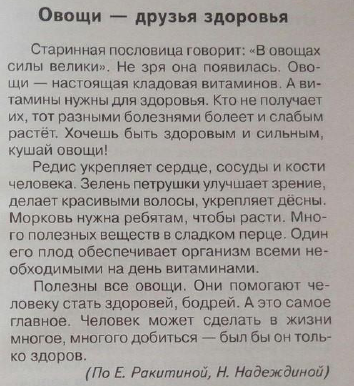 «Без витаминов жить нельзя!Они – надёжные друзья! »Учитель.– Витамины – это вещества, необходимые для поддержания здоровья нашего организма. Витамины живут, прежде всего, в свежих овощах и фруктах, в свежевыжатых соках. Физкультминутка под музыку  «Есть у нас огород».- Работа в тетради на печатной основе ст. 12, у. 1 (работа в паре)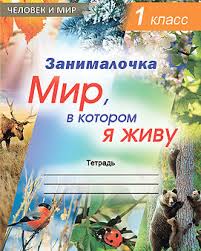 - На доске рисунки с изображением овощей и фруктов (помидор, огурцы, кабачки, яблока красное, свёкла)- Работа в учебнике «Человек и мир» на стр. 22-23Подготовленные ученики читают текст «Овощи – друзья здоровья» по Е. Ракитиной, Н. Надеждиной из книги для чтения Г. В. Трафимовой, С. А. Трафимова«Чудеса родного края» Слайд  5 (После анализа прослушанного текста)Слайды  6-7Раскрывается значение слова «свежевыжатый». Мульт-песенка видео для детей. Наше всё!Текущая рефлексияУчитель.– Кто может сказать, что он сможет отличить овощи от фруктов? Кто знает, чем полезны овощи и фрукты? Кто понимает значение слова «свежевыжатый»?Уч-ся сигналят цветом: «да, могу» - зелёный, «сомневаюсь» - жёлтый, «не знаю» - красный.4.5. «Плод – не плод »Учитель.– Какой предмет из изображённых мы можем считать лишним? (Возможные аргументированные ответы детей.)– Что бы ответить на вопрос, проведём небольшой опыт.– Семечки внутри могут быть и у фруктов, и у овощей. – Какой же предмет лишний на слайде?  (Капуста, у неё нет внутри семечек, это не плод.)Физкультминутка для глазСлайд 8Создаётся проблемная ситуация для введения понятия «плод».В руках у учителя картофель и яблоко. Определяются общие признаки (форма) и отличительные (овощ, фрукт). После того, как учитель разрезает каждый предмет, отмечается, что у яблока есть внутри семечки.Работая с учебником на стр. 22, ребята устанавливают отличительные черты плодов растений. Слайд 95. Закрепление нового материала. Повторение изученного.5.1. Работа в группах. Задание «Определи плод»Учитель.– Сейчас мы будем учиться отличать «плоды» от «не плодов». – Ребята, вам необходимо найти растение своей группы и объединиться. – На полученных карточках  «плоды» обведите сплошной линией, а «не плоды» зачеркните.– Сейчас я буду показывать вам изображение растения, а вы отвечаете – это «плод» или нет. 5.2. Минутка «Здоровья»Учитель.– О чём доктор Айболит хочет нам напомнить?  (Ответы детей.)На столах у уч-ся разные карточки с изображением разных растений: грибы, цветы, деревья, овощи и фрукты. Формируются группы.Уч-ся работают в группах. Выполнение работы проверяется коллективно. Ошибки, если есть, исправляются.Работают коллективно.  Демонстрируются рисунки овощей и фруктов. Если «плод», хлопают в ладоши, если нет – машут головой.  На доске рисунок с изображением доктора Айболита.Демонстрируется слайд  10, стр. 23 учебника.Повторяются правила употребления овощей и фруктов. А так же оговариваются правила здорового питания. Слайд  116. Подведение итогов. Рефлексия.Учитель.– Ребята, кто может сказать, какая особенность у плодов растений? Кто умеет отличать плоды растений?– Солнышко прощается с вами. На это раз, оно радуется вашим успехам и предлагает вам следить за тем, чтобы каждый день вы ели овощи и фрукты, прежде всего свежие  яблоки, груши, морковь,  капуста и другие фрукты и овощи, которыми особенно щедра осень и, которые выращиваются в нашем регионе, т.е. там, где мы с вами живём. Спасибо за работу! Уч-ся сигналят цветом: «да, могу» - зелёный, «сомневаюсь» - жёлтый, «не знаю» - красный.Слайд  11